Weekly Calendar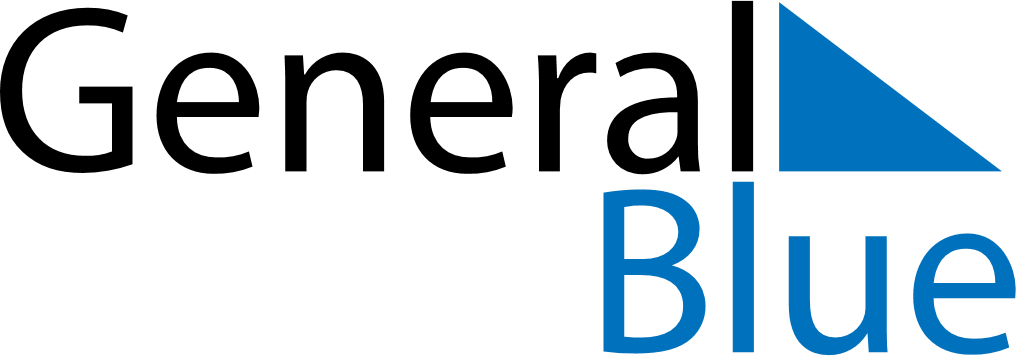 April 27, 2020 - May 3, 2020Weekly CalendarApril 27, 2020 - May 3, 2020MondayApr 27TuesdayApr 28WednesdayApr 29ThursdayApr 30FridayMay 01SaturdayMay 02SundayMay 03MY NOTES